Nurul Jannah Binti Abdul Kadir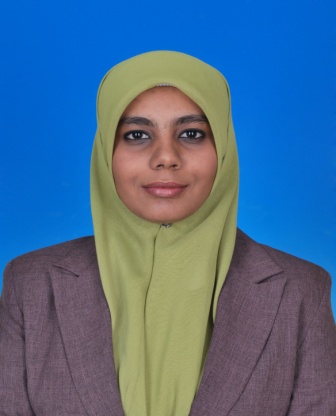 Qualification Bachelor's Degree of Linguistics/Languages		Graduation Date: Sept 2012 Major		            : English Institute/University	: Universiti Sains Malaysia (USM), Malaysia Grade		            : 3.18/4Diploma of Education/Teaching/Training			Graduation Date: Dec 2008 Major		            : English Institute/University	: Management & Science University (MSU), Malaysia CGPA		            : 3.81/4CertificationSijil Penilaian Komputer Dalam Pendidikan (2001)Diploma In Education TESL (2008)Degree in English Language and Literature Studies (2012)Working Experinces	1. Sekolah Rendah Kebangsaan Seksyen 6, Shah Alam (2007)    Industry: EducationServed as an English practical teacher for 3 months.  Prepared English assignments reviewed and corrected all homeworks with an emphasis on providing feedback to each student.Involved in school cu-curricular activities2. Kumon Asia & Oceanic Pte Ltd, Sungai Ara, Penang (2008)    Industry: EducationServed as an assistant English teacher for 6 months.  Guide and coach students of higher and lower levels of English. Marked and recorded student’s worksheets by updating the students study plan and projection graph.3. I-Yuno Media Group (Since November 2012)Industry: Media/CommunicationCurrently working as a translator for Astro channels like Discovery Channel, FOX, Lifetime, AXN, HBO-RED, HBO-HBO, WHC and much more.Translating English to Bahasa Malaysia using advance company software called MediaTrans 3.0.Uploading and editing every translation using online based software called IYUNO iMTrax.Extra Curricular / Co-curriculum activities	Skills, Personality and Interests	 Languages(Proficiency: 0=Poor - 10=Excellent) Language			    Spoken		Written ------------------------------------------------------------------------------------- Bahasa Malaysia		        10	                 10 English			        10		     10SkillsExcellent written and verbal communication skills, with the ability to convey subject material in an accessible and compelling manner. Computer skills: MS Word, Excel, Power Point, Media Trans 3.0, IYUNO iMTrax,  Internet (research & navigation)Personality and InterestA highly energetic and self-directed individual in terms of work, gaining new knowledge and experiences.  Strong leadership qualities and the ability to manage challenges in either group works or in community of diverse background. Greatest passion will be on contributing to the community using the skills I have especially in the field of English. I am very committed to any responsibilities that are trusted to me. I will make sure to keep my knowledge up-to-date in any fields required.ReferencesDate of Birth            :     29th October 1986Permanent Address :Contact Number      :E-mail                      :411 Lengkok Sungai Gelugor 2,11700, Gelugor, Pulau Pinang, Malaysia.+6012-4317867 (mobile)60-04-6594993 (home)jana_ammik@yahoo.comYearActivities2012Participated in a literature conference on an analysis of “ The Work of Hanif Kureishi” in University of Roehampton, London.2012Committee member in National Research and Innovation Competition (NRIC), USM2012Committee member in University Ambassador, USM2011Head of Department for Adjudication in the preliminary round of National Research and Innovation Competition (NRIC)2011Participant in Pimpin Siswa Lanjutan Siri 1: Modul Ketahanan Diri, USM2011Participant in Pimpin Siswa Lanjutan Siri 2: Modul Pembangunan Kendiri, USM2011Participant in Program Bina Negara Bangsa (PEMBINA)2011Secretary in English Language Society (ELS), USM2011Project director in English Language Society’s Gala Night, USM2011Student representative in a session with Universiti Sains Malaysia’s vice chancellor 2011Project director in Annual Grand Meeting for English Language Society, USM2011Participant in Co-curriculum Day in Teluk Bahang, USM2010Participant in 3 Nights for Ladies Workshop, USM2010Participant in Pimpin Siswa Siri 32010Participant in School of HumanitiesName:Ms. Joan KanTelephone No.:++60-12-381-0301/ +603-2681-0133Position:Operations Manager | i-Yuno MalaysiaCompany:i-Yuno MalaysiaRelationship:ManagerName:Dr. Agnes Liau Wei LinTelephone No.:60- 04- 6533338 Email:agnes@usm.my Position:University lecturer DS45Company:Universiti Sains Malaysia (USM)Relationship:Mentor